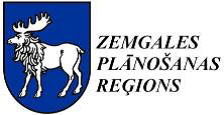 Veidlapa priekšlikumu un iebildumu sniegšanaipar Zemgales Plānošanas reģiona Attīstības programmas 2021. - 2027. gadam 1. redakcijuIesniedzējs (pārstāvētā organizācija): ___________________________Nr. p. k.Dokumenta redakcija (konkrēta punkta redakcija)Priekšlikums vai iebildums par projekta konkrēto punktuIesniedzēja pamatojums priekšlikumam / iebildumamŅemts vērā/ nav ņemts vērā(aizpilda ZPR)Pamatojums, ja iebildums/priekšlikums nav ņemts vērā (aizpilda ZPR)Projekta attiecīgā punkta galīgā redakcija(aizpilda ZPR)1234567Datums_______________________________________(dd/mm/gggg)Kontaktinformācija neskaidrību gadījumā (jautājumu precizēšanai)